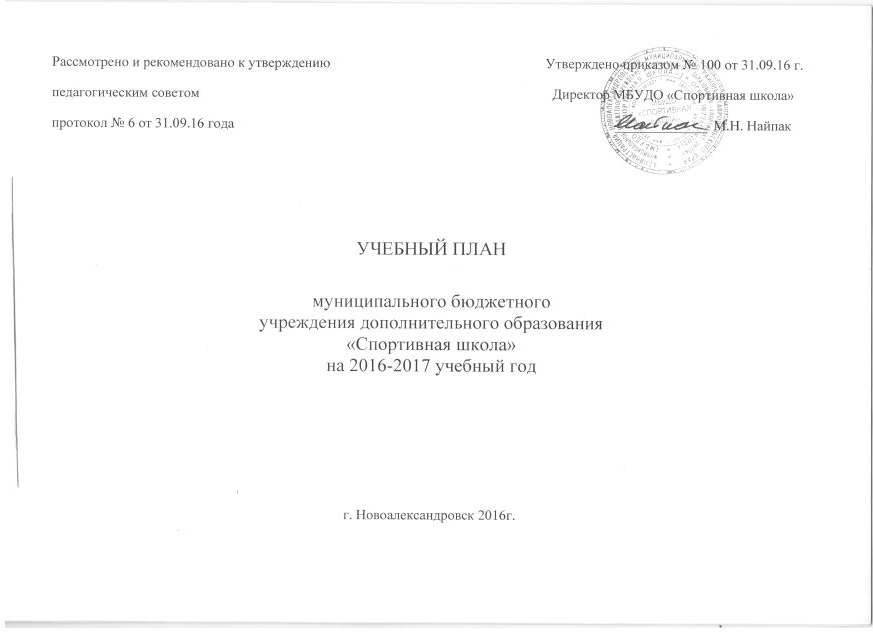 ПОЯСНИТЕЛЬНАЯ ЗАПИСКАк учебному плану муниципального бюджетного учреждения дополнительного образования «Спортивная школа» на 2016-2017 учебный год  МБУДО «Спортивная школа»  реализует дополнительные общеобразовательные программы (общеразвивающие и предпрофессиональные) в области физической культуры и спорта, учитывающие индивидуальные и физические возможности каждого. Спортивная школа способна компенсировать те процессы, которые усреднены или недостаточно представлены в системе общеобразовательных учреждений, поскольку современная образовательная школа не может удовлетворить в полном объеме потребность детей и подростков в двигательной активности.Учебный план разработан на основании:. Закона РФ «Об образовании» (ст. 7). Типового положения об образовательном учреждении дополнительного образования детей (Постановление Правительства РФ от 07.03.1995г с изменениями). Концепции модернизации дополнительного образования детей РФ на период до 2010 г. (принята решением Минобрнауки России от 06.10.2004 г. МПК-2).. Нормативных требований санитарно-эпидемиологических правил и нормативов к составлению Учебного плана (объем учебно-тренировочных занятий для обучающихся разных возрастных групп, продолжительность перерывов между занятиями, максимальный режим учебно-тренировочной работы в неделю по годам обучения).. Устава МБУДО «Спортивная школа»МБУДО «Спортивная школа», являясь учреждением дополнительного образования детей и взрослых, призвана способствовать их самосовершенствованию, познанию и творчеству, формированию здорового образа жизни, профессиональному самоопределению, развитию физических, интеллектуальных и нравственных способностей, достижению уровня спортивных успехов сообразно способностям и этапу обучения.СПОРТИВНО-ОЗДОРОВИТЕЛЬНЫЙ ЭТАП.На  спортивно-оздоровительный этап принимаются лица, не имеющие медицинских противопоказаний, на основании письменного заявления от родителей (законных представителей), справки от врача о состоянии здоровья с заключением о возможности заниматься избранным видом спорта. Спортивно-оздоровительные группы формируются, как из вновь зачисляемых в Учреждение обучающихся, так  и  из обучающихся, не имеющих по каким-либо причинам возможности продолжать занятия на других этапах подготовки, но желающих заниматься избранным видом спорта. Обучение ориентировано на годовой срок обучения.Годовой учебно-тематический план рассчитан на 36 недель.Объем учебно-тренировочной работы в неделю 6 часов.ЭТАП НАЧАЛЬНОЙ ПОДГОТОВКИ.На этап начальной подготовки принимаются лица, не имеющие медицинских противопоказаний, по результатам контрольных нормативов на основании письменного заявления от родителей (законных представителей), справки от врача о состоянии здоровья с заключением о возможности заниматься избранным видом спорта;Обучение ориентировано на 2-х летний срок обучения (в зависимости от способностей обучаемого).Годовой учебно-тематический план рассчитан на 46 недель:Объем учебно-тренировочной работы в неделю зависит от года обучения:- до года — 6 часов в неделю;- свыше года  - 8 часов в неделю.УЧЕБНО-ТРЕНИРОВОЧНЫЙ ЭТАП ОБУЧЕНИЯ.На учебно-тренировочный этап – практически здоровые обучающиеся, прошедшие необходимую подготовку на этапе начальной подготовки не менее одного года, при условии выполнения ими контрольных нормативов по общей и специальной физической подготовке, установленных образовательными программами.Обучение ориентировано на 5-и летний срок обучения.Годовой учебно-тематический план рассчитан на 46 недель:Объем учебно-тренировочной работы в неделю зависит от года обучения:-учебно-тренировочные группы  1 года - 10 часов в неделю;-учебно-тренировочные группы  2 года - 12 часов в неделю;-учебно-тренировочные группы  3 года - 14 часов в неделю;-учебно-тренировочные группы  4 года - 16 часов в неделю;-учебно-тренировочные группы  5 года - 18 часов в неделю.РЕЖИМ РАБОТЫ МБУДО «Спортивная школа» - 6-дневная рабочая неделя.Учебный план на 2016-2017 учебный год дает возможность спортивной школе:- определиться в своей образовательной стратегии;- осуществить основные направления в образовательной подготовке обучающихся.Учебный план МБУДО «Спортивная школа»  реализуется в течение учебного года полностью.Предельно допустимая учебная нагрузка не превышается.УЧЕБНЫЙ ПЛАН МБУДО «Спортивная школа» на 2016-2017 учебный год.СВОДНЫЙ УЧЕБНЫЙ ПЛАНМБУДО «Спортивная школа»на 2016-2017 учебный год.Вид спортаЭтап подготовкиКол-во группК-во уч-ся во всех группахК-во часов в неделю в 1 группеК-во час\нед во всех группахК-во часов в год в одной группеК-во часов в год во всех группахНорма оплаты в %Легкая атлетикаСОГ3606182166482,2Легкая атлетикаГНП-2114883683683,6Легкая атлетикаУТГ-111210104604606Легкая атлетикаУТГ-211112125525529Легкая атлетикаУТГ-3110141464464412Легкая атлетикаУТГ-42181632736147213Всего:9125944144Вид спортаЭтап подготовкиКол-во группК-во уч-ся во всех группахК-во часов в неделю в 1 группеК-во час\нед во всех группахК-во часов в год в одной группеК-во часов в год во всех группахНорма оплаты в %Тяжелая атлетикаСОГ120662162162,2Тяжелая атлетикаУТГ-111210104604606Тяжелая атлетикаУТГ-3110141464464412Всего:342301320Вид спортаЭтап подготовкиКол-во группК-во уч-ся во всех группахК-во часов в неделю в 1 группеК-во час\нед во всех группахК-во часов в год в одной группеК-во часов в год во всех группахНорма оплаты в %Греко-римская борьба   СОГ120662162162,2Греко-римская борьба   ГНП-1116662762762,2Греко-римская борьба   УТГ-111210104604606Всего:34822952Вид спортаЭтап подготовкиКол-во группК-во уч-ся во всех группахК-во часов в неделю в 1 группеК-во час\нед во всех группахК-во часов в год в одной группеК-во часов в год во всех группахНорма оплаты в %ФутболСОГ3606182166482,2ФутболГНП-2114883683683,6ФутболУТГ-122410204609205ФутболУТГ-211112125525528ФутболУТГ-3110141464464411Всего:8119723132Вид спортаЭтап подготовкиКол-во группК-во уч-ся во всех группахК-во часов в неделю в 1 группеК-во час\нед во всех группахК-во часов в год в одной группеК-во часов в год во всех группахНорма оплаты в %БоксСОГ125662162162,2БоксУТГ-111210104604606Всего:23716676Вид спортаЭтап подготовкиКол-во группК-во уч-ся во всех группахК-во часов в неделю в 1 группеК-во час\нед во всех группахК-во часов в год в одной группеК-во часов в год во всех группахНорма оплаты в %Рукопашный бойСОГ4806242168642,2Рукопашный бойГНП-1116662762762,2Рукопашный бойГНП-2114883683683,6Рукопашный бойУТГ-111210104604605Рукопашный бойУТГ-211112125525528Всего:8133602520Вид спортаКол-во группК-во уч-ся во всех группахК-во час\нед во всех группахК-во часов в год во всех группахЛегкая атлетика9125944144Тяжелая атлетика342301320Греко-римская борьба34822952Бокс 23716676Футбол 8119723132Рукопашный бой8133602520Итого:3350429412744